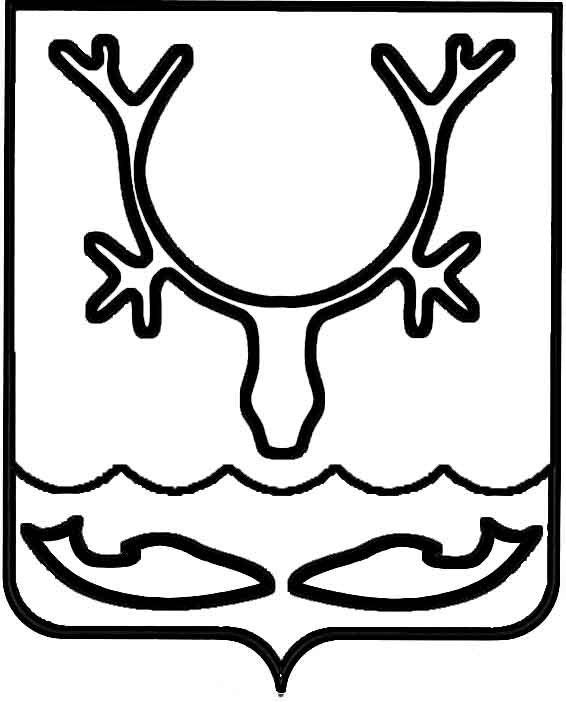 Администрация МО "Городской округ "Город Нарьян-Мар"ПОСТАНОВЛЕНИЕот “____” __________________ № ____________		г. Нарьян-МарО внесении изменений в постановление Администрации МО "Городской округ             "Город Нарьян-Мар" от 07.12.2018 № 968                       "Об утверждении перечня автомобильных дорог общего пользования местного значения МО "Городской округ "Город Нарьян-Мар"В связи с вводом в эксплуатацию новых автомобильных дорог Администрация МО "Городской округ "Город Нарьян-Мар" П О С Т А Н О В Л Я Е Т:Внести изменения в приложение к постановлению Администрации МО "Городской округ "Город Нарьян-Мар" от 07.12.2018 № 968 "Об утверждении перечня автомобильных дорог общего пользования местного значения МО "Городской округ "Город Нарьян-Мар", дополнив следующими пунктами:"".2.	Настоящее постановление вступает в силу со дня его подписания                       и подлежит опубликованию в официальном бюллетене городского округа "Город Нарьян-Мар" "Наш город".1303.201927575.Автомобильная дорога, ведущая к воинской части № 12403 (участок от муниципальной автомобильной дороги "Дорога на свалку           от старого аэропорта" до воинской части 12403 (ул. Авиаторов, д. № 33, г. Нарьян-Мар))0,50211-111 ОП МГ-07976.Строительство автомобильной дороги                  ул. Ненецкая на участке от ул. Чернова               до ул. Рыбников0,19311-111 ОП МГ-080ИТОГО (км):ИТОГО (км):41,12441,124И.о. главы МО "Городской округ "Город Нарьян-Мар" А.Н.Бережной